ANEXO I – CHAMADAS 1 e 2 - chamada para financiamento de propostas de Unidades de Referência Tecnológica (URTs) e Unidades de Referência Tecnológica e de Pesquisa (URTPs)MODELO ESTRUTURADO – PROJETO COMPLETODETALHAMENTO DO PROJETO DE PESQUISA: 1. Justificativa e qualificação do principal problema a ser abordado: 2. Equipe do projeto de pesquisa, descrevendo, para cada integrante, as atividades no projeto: 3. Objetivos e metas a serem alcançados: 4. Metodologia a ser empregada: 5. Principais resultados esperados e contribuições científicas e/ou tecnológicas da proposta: 6. Atividades de formação de recursos humanos acadêmica e técnica: 7. Produtos e ações de divulgação científica do conhecimento sobre a biodiversidade: 8. Orçamento detalhado: 9. Cronograma físico-financeiro, com descrição das atividades e respectivos valores 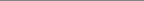 10. Indicação de colaborações ou parcerias já estabelecidas com outros centros de pesquisa na área, bem como respectivas fontes e valores de financiamento, se existentes: 11. Disponibilidade efetiva de infra-estrutura e de apoio técnico para o desenvolvimento do projeto: 12. Estimativa dos recursos financeiros de outras fontes que serão aportados pelos eventuais Agentes Públicos e Privados parceiros, se houver: 13. Descrição dos indicadores que serão utilizados para acompanhamento e avaliação dos resultados do projeto: 14. Outras considerações: 15. Principais Referências Bibliográficas: TÍTULO DA PROPOSTA: 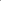 COORDENADOR DA PROPOSTA: 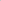 INSTITUIÇÃO EXECUTORA: INSTITUIÇÃO (ÕES) COLABORADORA (S): EDITAL: Edital Associação Rede ILPF – chamada para financiamento de propostas de Unidades de Referência Tecnológica (URTs), Unidades de Referência Tecnológica e de Pesquisa (URTPs) e apoio a eventos técnicos/científicos – chamada 001/2019 Edital Associação Rede ILPF – chamada para financiamento de propostas de Unidades de Referência Tecnológica (URTs), Unidades de Referência Tecnológica e de Pesquisa (URTPs) e apoio a eventos técnicos/científicos – chamada 001/2019 BIOMA 1.( ) Amazônia BIOMA 2.( ) Cerrado BIOMA 3.( ) Caatinga BIOMA 4.( ) Mata Atlântica BIOMA 5.( ) Pantanal BIOMA 6.( ) Pampa 